Зарегистрировано в Минюсте России 4 сентября 2019 г. N 55818МИНИСТЕРСТВО ЗДРАВООХРАНЕНИЯ РОССИЙСКОЙ ФЕДЕРАЦИИПРИКАЗот 7 июня 2019 г. N 381нОБ УТВЕРЖДЕНИИ ТРЕБОВАНИЙК ОРГАНИЗАЦИИ И ПРОВЕДЕНИЮ ВНУТРЕННЕГО КОНТРОЛЯ КАЧЕСТВАИ БЕЗОПАСНОСТИ МЕДИЦИНСКОЙ ДЕЯТЕЛЬНОСТИВ соответствии со статьей 90 Федерального закона от 21 ноября 2011 г. N 323-ФЗ "Об основах охраны здоровья граждан в Российской Федерации" (Собрание законодательства Российской Федерации, 2011, N 48, ст. 6724; 2012, N 26, ст. 3442; 2018, N 53, ст. 8415) приказываю:Утвердить Требования к организации и проведению внутреннего контроля качества и безопасности медицинской деятельности согласно приложению.МинистрВ.И.СКВОРЦОВАПриложениек приказу Министерства здравоохраненияРоссийской Федерацииот 7 июня 2019 г. N 381нТРЕБОВАНИЯК ОРГАНИЗАЦИИ И ПРОВЕДЕНИЮ ВНУТРЕННЕГО КОНТРОЛЯ КАЧЕСТВАИ БЕЗОПАСНОСТИ МЕДИЦИНСКОЙ ДЕЯТЕЛЬНОСТИI. Общие положения1. Внутренний контроль качества и безопасности медицинской деятельности (далее - внутренний контроль) осуществляется с целью обеспечения прав граждан на получение медицинской помощи необходимого объема и надлежащего качества в соответствии с порядками оказания медицинской помощи, с учетом стандартов медицинской помощи и на основе клинических рекомендаций <1>, а также соблюдения обязательных требований к обеспечению качества и безопасности медицинской деятельности.--------------------------------<1> Статья 37 Федерального закона от 21 ноября 2011 г. N 323-ФЗ "Об основах охраны здоровья граждан в Российской Федерации" (далее - Федеральный закон от 21 ноября 2011 г. N 323-ФЗ) (Собрание законодательства Российской Федерации, 2011, N 48, ст. 6724; 2015, N 10, ст. 1425; 2017, N 31, ст. 4791; 2018, N 53, ст. 8415).2. Организация и проведение внутреннего контроля с учетом вида медицинской организации <2>, видов, условий и форм оказания медицинской помощи <3> и перечня работ (услуг), указанных в лицензии на осуществление медицинской деятельности <4>, направлены на решение следующие задач:--------------------------------<2> Приказ Министерства здравоохранения Российской Федерации от 6 августа 2013 г. N 529н "Об утверждении номенклатуры медицинских организаций" (далее - приказ Министерства здравоохранения Российской Федерации от 6 августа 2013 г. N 529н) (зарегистрирован Министерством юстиции Российской Федерации 13 сентября 2013 г., регистрационный N 29950).<3> Статья 32 Федерального закона от 21 ноября 2011 г. N 323-ФЗ (Собрание законодательства Российской Федерации, 2011, N 48, ст. 6724; 2018, N 53, ст. 8415).<4> Постановление Правительства Российской Федерации от 16.04.2012 N 291 "О лицензировании медицинской деятельности (за исключением указанной деятельности, осуществляемой медицинскими организациями и другими организациями, входящими в частную систему здравоохранения, на территории инновационного центра "Сколково") (Собрание законодательства Российской Федерации, 2012, N 17, ст. 1965; 2012, N 37, ст. 5002; 2013, N 3, ст. 207; 2013, N 16, ст. 1970; 2016, N 40, ст. 5738).совершенствование подходов к осуществлению медицинской деятельности для предупреждения, выявления и предотвращения рисков, создающих угрозу жизни и здоровью граждан, и минимизации последствий их наступления;обеспечение и оценка соблюдения прав граждан в сфере охраны здоровья при осуществлении медицинской деятельности;обеспечение и оценка применения порядков оказания медицинской помощи и стандартов медицинской помощи;обеспечение и оценка соблюдения порядков проведения медицинских экспертиз, диспансеризации, медицинских осмотров и медицинских освидетельствований;обеспечение и оценка соблюдения медицинскими работниками и руководителями медицинских организаций ограничений, налагаемых на указанных лиц при осуществлении ими профессиональной деятельности <5> в соответствии с Федеральным законом от 21 ноября 2011 г. N 323-ФЗ "Об основах охраны здоровья граждан в Российской Федерации";--------------------------------<5> Статья 74 Федерального закона от 21 ноября 2011 г. N 323-ФЗ (Собрание законодательства Российской Федерации, 2011, N 48, ст. 6724; 2013, N 48, ст. 6165; 2017, N 31, ст. 4791).обеспечение и оценка соответствия оказываемой медицинскими работниками медицинской помощи критериям оценки качества медицинской помощи, а также рассмотрение причин возникновения несоответствия качества оказываемой медицинской помощи указанным критериям <6>;--------------------------------<6> Приказ Министерства здравоохранения Российской Федерации от 10 мая 2017 г. N 203н "Об утверждении критериев оценки качества медицинской помощи" (зарегистрирован Министерством юстиции Российской Федерации 17 мая 2017 г., регистрационный N 46740).выполнение медицинскими работниками должностных инструкций в части обеспечения качества и безопасности медицинской деятельности;предупреждение нарушений при оказании медицинской помощи, являющихся результатом:несоответствия оказанной медицинской помощи состоянию здоровья пациента с учетом степени поражения органов и (или) систем организма либо нарушений их функций, обусловленной заболеванием или состоянием либо их осложнением;невыполнения, несвоевременного или ненадлежащего выполнения необходимых пациенту профилактических, диагностических, лечебных и реабилитационных мероприятий в соответствии с порядками оказания медицинской помощи, с учетом стандартов медицинской помощи и на основе клинических рекомендаций;несоблюдения сроков ожидания медицинской помощи, оказываемой в плановой форме, включая сроки ожидания оказания медицинской помощи в стационарных условиях, проведения отдельных диагностических обследований и консультаций врачей-специалистов;принятие мер по пресечению и (или) устранению последствий и причин нарушений, выявленных в рамках государственного контроля качества и безопасности медицинской деятельности, ведомственного контроля качества и безопасности медицинской деятельности, объемов, сроков и условий оказания медицинской помощи, выявленных в рамках контроля качества медицинской помощи фондами обязательного медицинского страхования и страховыми медицинскими организациями в соответствии с законодательством Российской Федерации об обязательном медицинском страховании <7>;--------------------------------<7> Федеральный закон от 29 ноября 2010 г. N 326-ФЗ "Об обязательном медицинском страховании в Российской Федерации" (Собрание законодательства Российской Федерации, 2010, N 49, ст. 6422; 2011, N 25, ст. 3529; N 49, ст. 7047, 7057; 2012, N 31, ст. 4322; N 49, ст. 6758; 2013, N 7, ст. 606; N 27, ст. 3477; 2013, N 30, ст. 4084; N 39, ст. 4883; 2013, N 48, ст. 6165; N 52, ст. 6955; 2014, N 11, ст. 1098; N 28, ст. 3851; N 30, ст. 4269; N 49, ст. 6927; 2015, N 51, ст. 7245; 2016, N 1, ст. 52; N 27, ст. 4183; N 27, ст. 4219; 2017, N 1, ст. 12, 13, 14, 34; 2018, N 27, ст. 3947; N 31, ст. 4857; N 49, ст. 7497, 7509; 2019, N 6, ст. 464).принятие управленческих решений по совершенствованию подходов к осуществлению медицинской деятельности.3. Внутренний контроль осуществляется организациями государственной, муниципальной и частной систем здравоохранения (далее - медицинские организации) в соответствии с настоящими Требованиями.4. Ответственным за организацию и проведение внутреннего контроля является руководитель медицинской организации либо уполномоченный им заместитель руководителя.5. В зависимости от вида медицинской организации по решению руководителя медицинской организации внутренний контроль организуется и проводится Комиссией (Службой) по внутреннему контролю (далее - Комиссия (Служба), включающей работников медицинской организации, и (или) уполномоченным лицом по качеству и безопасности медицинской деятельности (далее - Уполномоченное лицо).6. В целях организации и проведения внутреннего контроля медицинской организацией разрабатывается положение о порядке организации и проведения внутреннего контроля качества и безопасности медицинской деятельности, регламентирующее:функции и порядок взаимодействия Комиссии (Службы) и (или) Уполномоченного лица, руководителей и (или) уполномоченных работников структурных подразделений медицинской организации, врачебной комиссии медицинской организации в рамках организации и проведения внутреннего контроля;цель, задачи и сроки проведения внутреннего контроля;основания для проведения внутреннего контроля;права и обязанности лиц, участвующих в организации и проведении внутреннего контроля;порядок регистрации и анализа результатов внутреннего контроля;порядок использования результатов внутреннего контроля в целях управления качеством и безопасностью медицинской деятельности.7. По решению руководителя медицинской организации разрабатываются иные локальные акты в рамках внутреннего контроля (стандартные операционные процедуры, алгоритмы действий работников организации) в соответствии с нормативными правовыми актами, регламентирующими вопросы организации медицинской деятельности, в том числе порядками оказания медицинской помощи, а также с учетом стандартов медицинской помощи, на основе клинических рекомендаций.8. По решению руководителя медицинской организации для осуществления мероприятий внутреннего контроля могут привлекаться научные и иные организации, ученые и специалисты.II. Организация проведения мероприятий, осуществляемых в рамках внутреннего контроля качества и безопасности медицинской деятельности9. Внутренний контроль включает следующие мероприятия:оценку качества и безопасности медицинской деятельности медицинской организации, ее структурных подразделений путем проведения плановых и целевых (внеплановых) проверок;сбор статистических данных, характеризующих качество и безопасность медицинской деятельности медицинской организации, и их анализ;учет нежелательных событий при осуществлении медицинской деятельности (фактов и обстоятельств, создающих угрозу причинения или повлекших причинение вреда жизни и здоровью граждан и (или) медицинских работников, а также приведших к удлинению сроков оказания медицинской помощи);мониторинг наличия лекарственных препаратов и медицинских изделий в соответствии с порядками оказания медицинской помощи, с учетом стандартов медицинской помощи и на основе клинических рекомендаций;анализ информации о побочных действиях, нежелательных реакциях, серьезных нежелательных реакциях, непредвиденных нежелательных реакциях при применении лекарственных препаратов, об индивидуальной непереносимости, отсутствии эффективности лекарственных препаратов, а также об иных фактах и обстоятельствах, представляющих угрозу жизни или здоровью человека при применении лекарственных препаратов и выявленных на всех этапах обращения лекарственных препаратов, сообщаемой медицинской организацией в уполномоченный федеральный орган исполнительной власти <8>;--------------------------------<8> Часть 3 статьи 64 Федерального закона от 12 апреля 2010 г. N 61-ФЗ "Об обращении лекарственных средств" (Собрание законодательства Российской Федерации, 2010, N 16, ст. 1815; 2014, N 52, ст. 7540).анализ информации обо всех случаях выявления побочных действий, не указанных в инструкции по применению или руководстве по эксплуатации медицинского изделия, о нежелательных реакциях при его применении, об особенностях взаимодействия медицинских изделий между собой, о фактах и об обстоятельствах, создающих угрозу жизни и здоровью граждан и медицинских работников при применении и эксплуатации медицинских изделий, сообщаемой медицинской организацией в Федеральную службу по надзору в сфере здравоохранения <9>.--------------------------------<9> Приказ Министерства здравоохранения Российской Федерации от 20 июня 2012 г. N 12н "Об утверждении Порядка сообщения субъектами обращения медицинских изделий обо всех случаях выявления побочных действий, не указанных в инструкции по применению или руководстве по эксплуатации медицинского изделия, о нежелательных реакциях при его применении, об особенностях взаимодействия медицинских изделий между собой, о фактах и об обстоятельствах, создающих угрозу жизни и здоровью граждан и медицинских работников при применении и эксплуатации медицинских изделий" (зарегистрирован Министерством юстиции Российской Федерации 20 июля 2012 г., регистрационный N 24962), с изменениями, внесенными приказом Министерства здравоохранения Российской Федерации от 20 апреля 2016 г. N 249н (зарегистрирован Министерством юстиции Российской Федерации 4 июля 2016 г., регистрационный номер N 42725).10. Плановые проверки проводятся в соответствии с ежегодным планом, утверждаемым руководителем медицинской организации, не реже 1 раза в квартал.Предмет плановых и целевых (внеплановых) проверок проверок определяется в соответствии с пунктом 2 настоящих Требований.11. Целевые (внеплановые) проверки проводятся:при наличии отрицательной динамики статистических данных, характеризующих качество и безопасность медицинской деятельности медицинской организации, в том числе установленной в результате проведения плановой проверки;при поступлении жалоб граждан по вопросам качества и доступности медицинской помощи, а также жалоб по иным вопросам осуществления медицинской деятельности в медицинской организации, содержащим информацию об угрозе причинения и (или) причинении вреда жизни и здоровью граждан;во всех случаях:летальных исходов;внутрибольничного инфицирования и осложнений, вызванных медицинским вмешательством.12. Проверки, в зависимости от поставленных задач, включают анализ случаев оказания медицинской помощи, отобранных методом случайной выборки и (или) по тематически однородной совокупности случаев.13. Проверка по тематически однородной совокупности случаев проводится в отношении определенной совокупности случаев, отобранных по тематическим признакам.Выбор тематики для проведения проверки осуществляется на основании результатов анализа статистических данных, характеризующих качество и безопасность медицинской деятельности медицинской организации, ее структурных подразделений.14. Анализ случаев оказания медицинской помощи в ходе плановых и целевых (внеплановых) проверок осуществляется для оценки качества и безопасности медицинской деятельности медицинской организации, в том числе для оценки характера, частоты и причин возможных нарушений при оказании медицинской помощи пациенту, приведших к ухудшению состояния здоровья пациента, создавшего риск прогрессирования имеющегося заболевания, создавших риск возникновения нового заболевания, приведших к инвалидизации, к летальному исходу, а также к неэффективному использованию ресурсов медицинской организации, неудовлетворенности пациента медицинской помощью.15. Срок проведения плановых и целевых (внеплановых) проверок устанавливается руководителем медицинской организации либо уполномоченным им заместителем руководителя в зависимости от предмета проверки и особенностей деятельности медицинской организации, но не должен превышать 10 рабочих дней.16. При проведении плановых и целевых (внеплановых) проверок Комиссия (Служба) и (или) Уполномоченное лицо имеют право:осуществлять получение, сбор и анализ сведений о деятельности структурных подразделений подведомственной организации;знакомиться с документами, связанными с целями, задачами и предметом внутреннего контроля, в том числе с медицинской документацией, снимать копии с указанных документов, а также производить в необходимых случаях фото- и видеосъемку при осуществлении осмотра и обследования;знакомиться с результатами анкетирования и устных опросов пациентов и (или) их законных представителей, членов семьи пациента, работников медицинской организации, а также результата анализа жалоб и обращений граждан;доступа в структурные подразделения медицинской организации, а также в здания, строения, сооружения, помещения, к используемому оборудованию и транспортным средствам;организовывать проведение необходимых исследований, экспертиз, анализов и оценок.17. Плановые и целевые (внеплановые) проверки, осуществляемые в рамках внутреннего контроля качества и безопасности медицинской деятельности, в зависимости от вида медицинской организации, видов, условий и форм оказания медицинской помощи, перечня работ (услуг), указанных в лицензии на осуществление медицинской деятельности, предусматривают оценку следующих показателей:1) наличие в медицинской организации нормативных правовых актов (в том числе, изданных федеральными органами государственной власти, органами государственной власти субъектов Российской Федерации, органами местного самоуправления), регламентирующих вопросы организации медицинской деятельности, включая:преемственность оказания медицинской помощи на всех этапах;оказание медицинской помощи, в том числе в условиях чрезвычайных ситуаций;маршрутизацию пациентов, включая организацию консультаций, дополнительных методов обследования в иных медицинских организациях;перевод пациента в другие медицинские организации, включая перечень медицинских показаний и медицинские организации для перевода;2) обеспечение оказания медицинской помощи в медицинской организации в соответствии с порядками оказания медицинской помощи, с учетом стандартов медицинской помощи, на основе клинических рекомендаций <10>;--------------------------------<10> Статья 37 Федерального закона от 21 ноября 2011 г. N 323-ФЗ (Собрание законодательства Российской Федерации, 2011, N 48, ст. 6724; 2018, N 53, ст. 8415).3) обеспечение взаимодействия медицинской организации с медицинскими организациями, оказывающими скорую, в том числе скорую специализированную, медицинскую помощь, центрами медицины катастроф <11>, в том числе:--------------------------------<11> Приказ Министерства здравоохранения Российской Федерации от 6 августа 2013 г. N 529н.передача информации из медицинских организаций, оказывающих скорую, в том числе скорую специализированную, медицинскую помощь, центров медицины катастроф;ведение медицинской документации медицинскими работниками скорой, в том числе скорой специализированной, медицинской помощи, центров медицины катастроф и медицинскими работниками медицинской организации, в которую осуществляется медицинская эвакуация пациента, включая журналы поступления (в электронной форме при наличии);4) соблюдение безопасных условий при транспортировке пациента (в пределах медицинской организации и (или) переводе в другую медицинскую организацию);5) обеспечение преемственности оказания медицинской помощи на всех этапах (в том числе при переводе пациента, выписке из медицинской организации, передаче дежурства и иных обстоятельствах) с соблюдением требований к ведению медицинской документации;6) обеспечение получения информированного добровольного согласия гражданина или его законного представителя на медицинское вмешательство на основании предоставленной медицинским работником в доступной форме полной информации о целях, методах оказания медицинской помощи, связанном с ними риске, возможных вариантах медицинского вмешательства, о его последствиях, а также о предполагаемых результатах оказания медицинской помощи <12>;--------------------------------<12> Часть 1 статьи 20 Федерального закона от 21 ноября 2011 г. N 323-ФЗ (Собрание законодательства Российской Федерации, 2011, N 48, ст. 6724).7) наличие локальных нормативных актов, регламентирующих работу приемного отделения медицинской организации, в том числе при оказании медицинской помощи в экстренной форме (с учетом особенностей деятельности структурных подразделений);8) осуществление сортировки пациентов при поступлении и (или) обращении в зависимости от тяжести состояния и перечня необходимых медицинских вмешательств;9) обеспечение своевременного оказания медицинской помощи при поступлении и (или) обращении пациента, а также на всех этапах ее оказания;10) обеспечение экстренного оповещения и (или) сбора медицинских работников, не находящихся на дежурстве (при необходимости);11) обеспечение возможности вызова медицинских работников к пациентам, в том числе в палаты;12) обеспечение оказания гражданам медицинской помощи в экстренной форме <13>, включая проведение регулярного обучения (тренингов), наличие в медицинской организации лекарственных препаратов и медицинских изделий для оказания медицинской помощи в экстренной форме;--------------------------------<13> Пункт 1 части 1 статьи 79 Федерального закона от 21 ноября 2011 г. N 323-ФЗ (Собрание законодательства Российской Федерации, 2011, N 48, ст. 6724).13) обеспечение возможности круглосуточного проведения лабораторных и инструментальных исследований в медицинских организациях, оказывающих медицинскую помощь в стационарных условиях (в соответствии с порядками оказания медицинской помощи);14) организация безопасной деятельности клинико-диагностической лаборатории (отделения), наличие системы идентификации образцов и прослеживаемости результатов;15) обеспечение соблюдения врачебной тайны, в том числе конфиденциальности персональных данных, используемых в медицинских информационных системах медицинских организаций <14>, при осуществлении медицинской деятельности;--------------------------------<14> Статья 13, пункт 4 части 1 статьи 79 Федерального закона от 21 ноября 2011 г. N 323-ФЗ (Собрание законодательства Российской Федерации, 2011, N 48, ст. 6724; 2013, N 30, ст. 4038; N 48, 6165; 2014, N 23, ст. 2930; 2015, N 14, ст. 2018; N 29, ст. 4356).16) обеспечение комфортных условий пребывания пациентов в медицинских организациях, включая организацию мест ожидания для пациентов, законных представителей и членов семей пациентов;17) осуществление мероприятий по организации безопасного применения лекарственных препаратов, в том числе:обеспечение контроля сроков годности лекарственных препаратов;обеспечение контроля условий хранения лекарственных препаратов, требующих особых условий хранения;хранение лекарственных препаратов в специально оборудованных помещениях и (или) зонах для хранения;соблюдение требований к назначению лекарственных препаратов, а также учет рисков при применении лекарственных препаратов (в том числе, аллергологического анамнеза, особенностей взаимодействия и совместимости лекарственных препаратов) с внесением соответствующих сведений в медицинскую документацию);осуществление контроля качества письменных назначений лекарственных препаратов, в том числе использование унифицированных листов назначения;организация лекарственного обеспечения отдельных категорий граждан <15>, в том числе предоставление сведений о таких гражданах в Федеральный регистр лиц, инфицированных вирусом иммунодефицита человека, Федеральный регистр лиц, больных туберкулезом <16>, Федеральный регистр лиц, страдающих жизнеугрожающими и хроническими прогрессирующими редкими (орфанными) заболеваниями, приводящими к сокращению продолжительности жизни граждан или их инвалидности <17>, Федеральный регистр лиц, больных гемофилией, муковисцидозом, гипофизарным нанизмом, болезнью Гоше, злокачественными новообразованиями лимфоидной, кроветворной и родственных им тканей, рассеянным склерозом, гемолитико-уремическим синдромом, юношеским артритом с системным началом, мукополисахаридозом I, II и VI типов, лиц после трансплантации органов и (или) тканей <18>;--------------------------------<15> Статья 44, пункт 5 части 2 статьи 81 Федерального закона от 21 ноября 2011 г. N 323-ФЗ (Собрание законодательства Российской Федерации, 2011, N 48, ст. 6724; 2013, N 48, ст. 6165; 2016, N 18, ст. 2488; 2018, N 32, ст. 5092), абзац 12 пункта 1 статьи 4 Федерального закона от 30 марта 1995 г. N 38-ФЗ "О предупреждении распространения в Российской Федерации заболевания, вызываемого вирусом иммунодефицита человека (ВИЧ-инфекции)" (Собрание законодательства Российской Федерации, 1995, N 14, ст. 1212; 2013, N 48, ст. 6165; 2016, N 22, ст. 3097), пункт 4 статьи 14 Федерального закона от 18 июня 2001 г. N 77-ФЗ "О предупреждении распространения туберкулеза в Российской Федерации" (Собрание законодательства Российской Федерации, 2001, N 26, ст. 2581; 2013, N 48, ст. 6165; 2016, N 22, ст. 3097).<16> Постановление Правительства Российской Федерации от 8 апреля 2017 г. N 426 "Об утверждении Правил ведения Федерального регистра лиц, инфицированных вирусом иммунодефицита человека, и Федерального регистра лиц, больных туберкулезом" (Собрание законодательства Российской Федерации, 2017, N 16, ст. 2421).<17> Постановление Правительства Российской Федерации от 26 апреля 2012 г. N 403 "О порядке ведения Федерального регистра лиц, страдающих жизнеугрожающими и хроническими прогрессирующими редкими (орфанными) заболеваниями, приводящими к сокращению продолжительности жизни граждан или их инвалидности, и его регионального сегмента" (Собрание законодательства Российской Федерации, 2012, N 19, ст. 2428, N 37, ст. 5002; 2018, N 48, 7431).<18> Постановление Правительства Российской Федерации от 26 ноября 2018 г. N 1416 "О порядке организации обеспечения лекарственными препаратами лиц, больных гемофилией, муковисцидозом, гипофизарным нанизмом, болезнью Гоше, злокачественными новообразованиями лимфоидной, кроветворной и родственных им тканей, рассеянным склерозом, гемолитико-уремическим синдромом, юношеским артритом с системным началом, мукополисахаридозом I, II и VI типов, лиц после трансплантации органов и (или) тканей, а также о признании утратившими силу некоторых актов Правительства Российской Федерации" (Собрание законодательства Российской Федерации, 2018, N 49, ст. 7620).18) осуществление мероприятий по обеспечению эпидемиологической безопасности <19>, в том числе:--------------------------------<19> Постановление Главного государственного санитарного врача Российской Федерации от 18 мая 2010 г. N 58 "Об утверждении СанПиН 2.1.3.2630-10 "Санитарно-эпидемиологические требования к организациям, осуществляющим медицинскую деятельность" (зарегистрировано Министерством юстиции Российской Федерации 9 августа 2010 г., регистрационный N 18094) с изменениями, внесенными постановлениями Главного государственного санитарного врача Российской Федерации от 4 марта 2016 г. N 27 (зарегистрировано Министерством юстиции Российской Федерации 15 марта 2016 г., регистрационный N 41424), от 10 июня 2016 г. N 76 (зарегистрировано Министерством юстиции Российской Федерации 22 июня 2016 г., регистрационный N 42606).профилактика инфекций, связанных с оказанием медицинской помощи (в том числе внутрибольничных инфекций);проведение микробиологических исследований (включая случаи подозрения и (или) возникновения внутрибольничных инфекций);организация дезинфекции и стерилизации медицинских изделий;обеспечение эпидемиологической безопасности среды (включая расчет потребности в дезинфицирующих и антисептических средствах, контроль их наличия в медицинской организации; рациональный выбор дезинфицирующих средств и тактики дезинфекции; обращение с отходами);соблюдение технологий проведения инвазивных вмешательств;обеспечение условий оказания медицинской помощи пациентам, требующим изоляции (с инфекциями, передающимися воздушно-капельным путем, особо опасными инфекциями), в соответствии с порядками оказания медицинской помощи, санитарно-гигиеническими требованиями;соблюдение правил гигиены медицинскими работниками, наличие оборудованных мест для мытья и обработки рук;профилактика инфекций, связанных с осуществлением медицинской деятельности, у медицинских работников (включая использование индивидуальных средств защиты);рациональное использование антибактериальных лекарственных препаратов для профилактики и лечения заболеваний и (или) состояний;проведение противоэпидемических мероприятий при возникновении случая инфекции;19) проведение мониторинга длительности пребывания пациента в медицинской организации, оказывающей медицинскую помощь в стационарных условиях;20) подтверждение соответствия на всех этапах оказания медицинской помощи (включая применение лекарственных препаратов и медицинских изделий) личности пациента его персональным данным, содержащимся в том числе в документах, удостоверяющих личность (фамилия, имя, отчество (при наличии), пол, возраст), и в медицинской документации;21) осуществление мероприятий по безопасному применению медицинских изделий <20>, в том числе:--------------------------------<20> Часть 3 статьи 38 Федерального закона от 21 ноября 2011 г. N 323-ФЗ (Собрание законодательства Российской Федерации, 2011, N 48, ст. 6724; 2013, N 48, ст. 6165).применение медицинских изделий в соответствии с технической и (или) эксплуатационной документацией, в соответствии с которой осуществляются производство, изготовление, хранение, транспортировка, монтаж, наладка, применение, эксплуатация, в том числе техническое обслуживание, а также ремонт, утилизация или уничтожение медицинского изделия;обучение работников медицинской организации применению, эксплуатации медицинских изделий;22) осуществление мероприятий при хирургических вмешательствах (подготовка пациента к оперативному вмешательству, ведение пациента в периоперационном периоде, в палате пробуждения и послеоперационном периоде, при проведении перевязок) и профилактика рисков, связанных с ними, в том числе на основе клинических рекомендаций;23) осуществление мероприятий по облегчению боли, связанной с заболеванием, состоянием и (или) медицинским вмешательством, методами и лекарственными препаратами, в том числе наркотическими лекарственными препаратами и психотропными лекарственными препаратами <21>;--------------------------------<21> Пункт 4 части 5 статьи 19 Федерального закона от 21 ноября 2011 г. N 323-ФЗ (Собрание законодательства Российской Федерации, 2011, N 48, ст. 6724; 2019, N 10, ст. 888).24) осуществление мероприятий по обращению донорской крови и (или) ее компонентов в медицинской организации, в том числе:анализ случаев реакций и осложнений, возникших в связи с трансфузией (переливанием) донорской крови и (или) ее компонентов <22>;--------------------------------<22> Приказ Министерства здравоохранения Российской Федерации от 2 апреля 2013 г. N 183н "Об утверждении правил клинического использования донорской крови и (или) ее компонентов" (зарегистрирован Министерством юстиции Российской Федерации 12 августа 2013 г., регистрационный N 29362).предупреждение развития реакций и осложнений, возникающих в связи трансфузией (переливанием) донорской крови и (или) ее компонентов;25) осуществление мероприятий по организации безопасной среды для пациентов и работников медицинской организации, в том числе:создание рациональной планировки структурных подразделений медицинской организации (включая их размещение друг относительно друга, планировку помещений входной группы и приемного отделения, планировку внутри структурных подразделений);проведение мероприятий по снижению риска травматизма и профессиональных заболеваний;обеспечение защиты от травмирования элементами медицинских изделий <23>;--------------------------------<23> Пункт 13 части 1 статьи 79 Федерального закона от 21 ноября 2011 г. N 323-ФЗ (Собрание законодательства Российской Федерации, 2011, N 48, ст. 6724).оснащение медицинской организации оборудованием для оказания медицинской помощи с учетом особых потребностей инвалидов и других групп населения с ограниченными возможностями здоровья <24>;--------------------------------<24> Пункт 9 статьи 10 Федерального закона от 21 ноября 2011 г. N 323-ФЗ (Собрание законодательства Российской Федерации, 2011, N 48, ст. 6724; 2014, N 49, ст. 6928).наличие и исправность систем жизнеобеспечения (включая резервное электроснабжение);соблюдение внутреннего распорядка медицинской организации;обеспечение охраны и безопасности в медицинской организации (включая организацию доступа в медицинскую организацию и ее структурные подразделения, предотвращение и принятие мер в случаях нападения на медицинских работников, угрозах со стороны пациентов или посетителей, в случаях суицида);соблюдение мероприятий по обеспечению безопасности при угрозе и возникновении чрезвычайных ситуаций;обеспечение беспрепятственного подъезда транспорта для медицинской эвакуации на территорию медицинской организации;сбор и анализ информации обо всех случаях нарушения безопасности среды (включая падения пациентов) в медицинской организации;26) осуществление мероприятий по обеспечению ухода при оказании медицинской помощи <25>, в том числе:--------------------------------<25> Пункт 3 части 1 статьи 6 Федерального закона от 21 ноября 2011 г. N 323-ФЗ (Собрание законодательства Российской Федерации, 2011, N 48, ст. 6724).оценка риска возникновения пролежней;проведение мероприятий по профилактике и лечению пролежней;анализ информации о случаях пролежней;осуществление ухода за дренажами и стомами;кормление пациентов, включая зондовое питание;27) организация мероприятий по профилактике неинфекционных заболеваний и формированию здорового образа жизни соответствующими структурными подразделениями медицинской организации (отделением (кабинетом) медицинской профилактики, центром здоровья, центром медицинской профилактики), в том числе информирование пациентов о методах профилактики неинфекционных заболеваний, основах здорового образа жизни <26>;--------------------------------<26> Части 2, 3 статьи 30 Федерального закона от 21 ноября 2011 г. N 323-ФЗ (Собрание законодательства Российской Федерации, 2011, N 48, ст. 6724). Приказ Минздрава России от 30 сентября 2015 г. N 683н "Об утверждении Порядка организации и осуществления профилактики неинфекционных заболеваний и проведения мероприятий по формированию здорового образа жизни в медицинских организациях" (зарегистрирован Министерством юстиции Российской Федерации 24 ноября 2015 г., регистрационный N 39822).28) организация мероприятий по раннему выявлению онкологических заболеваний, в том числе:создание условий для раннего выявления онкологических заболеваний;проведение обучения медицинских работников по вопросам раннего выявления онкологических заболеваний;мониторинг своевременности установления диагноза онкологического заболевания, анализ эффективности деятельности по раннему выявлению, лечению онкологических заболеваний, диспансерному наблюдению за пациентами с онкологическими заболеваниями;информирование пациентов по вопросам раннего выявления онкологических заболеваний и диспансерного наблюдения;29) организация работы регистратуры <27>, включая:--------------------------------<27> Приказ Министерства здравоохранения и социального развития Российской Федерации от 15 мая 2012 г. N 543н "Об утверждении Положения об организации оказания первичной медико-санитарной помощи взрослому населению" (зарегистрирован Министерством юстиции Российской Федерации 27 июня 2012 г., регистрационный N 24726), с изменениями, внесенными приказами Министерства здравоохранения Российской Федерации от 23 июня 2015 г. N 361н (зарегистрирован Министерством юстиции Российской Федерации 7 июля 2015 г., регистрационный N 37921), от 30 сентября 2015 г. N 683н (зарегистрирован Министерством юстиции Российской Федерации 24 ноября 2015 г., регистрационный N 39822), от 30 марта 2018 г. N 139н (зарегистрирован Министерством юстиции Российской Федерации 16 августа 2018 г., регистрационный N 51917), от 27 марта 2019 г. N 164н (зарегистрирован Министерством юстиции Российской Федерации 22 апреля 2019 г., регистрационный N 54470).деятельность структурных подразделений регистратуры, в том числе "стойки информации", "фронт-офиса", "картохранилища", контакт-центра, "call-центра";оформление листков временной нетрудоспособности, их учет и регистрация <28>;--------------------------------<28> Приказ Министерства здравоохранения и социального развития Российской Федерации от 29 июня 2011 г. N 624н "Об утверждении Порядка выдачи листков нетрудоспособности" (зарегистрирован Министерством юстиции Российской Федерации 7 июля 2011 г., регистрационный N 21286), с изменениями, внесенными приказом Министерства здравоохранения и социального развития Российской Федерации от 24 января 2012 г. N 31н (зарегистрирован Министерством юстиции Российской Федерации 6 апреля 2012 г., регистрационный N 23739), приказами Министерства здравоохранения Российской Федерации от 2 июля 2014 г. N 348н (зарегистрирован Министерством юстиции Российской Федерации 18 июля 2014 г., регистрационный N 33162), от 2 июля 2014 г. N 349н (зарегистрирован Министерством юстиции Российской Федерации 17 июля 2014 г., регистрационный N 33147), от 28 ноября 2017 г. N 953н (зарегистрирован Министерством юстиции Российской Федерации 28 марта 2018 г., регистрационный N 50556), от 10 июня 2019 г. N 386н (зарегистрирован Министерством юстиции Российской Федерации 8 июля 2019 г., регистрационный N 55162).предварительную запись пациентов на прием к врачу;прием и регистрацию вызовов на дом;соблюдение порядка выбора гражданином медицинской организации при оказании ему медицинской помощи в рамках программы государственных гарантий бесплатного оказания гражданам медицинской помощи <29>;--------------------------------<29> Приказ Министерства здравоохранения и социального развития Российской Федерации от 26 апреля 2012 г. N 406н "Об утверждении Порядка выбора гражданином медицинской организации при оказании ему медицинской помощи в рамках программы государственных гарантий бесплатного оказания гражданам медицинской помощи" (зарегистрирован Министерством юстиции Российской Федерации 21 мая 2012 г., регистрационный N 24278). Приказ Министерства здравоохранения Российской Федерации от 21 декабря 2012 г. N 1342н "Об утверждении Порядка выбора гражданином медицинской организации (за исключением случаев оказания скорой медицинской помощи) за пределами территории субъекта Российской Федерации, в котором проживает гражданин, при оказании ему медицинской помощи в рамках программы государственных гарантий бесплатного оказания медицинской помощи" (зарегистрирован Министерством юстиции Российской Федерации 12 марта 2013 г., регистрационный N 27617).систематизацию хранения медицинской документации и ее доставки в кабинеты приема врачей-специалистов;обеспечение навигационной информации для пациентов с учетом характера расположения помещений;взаимодействие регистратуры со структурными подразделениями поликлиники, детской поликлиники <30>;--------------------------------<30> Приказ Министерства здравоохранения Российской Федерации от 7 марта 2018 г. N 92н "Об утверждении Положения об организации оказания первичной медико-санитарной помощи детям" (зарегистрирован Министерством юстиции Российской Федерации 17 апреля 2018 г., регистрационный N 50801).коммуникация работников регистратуры с пациентами, в том числе наличие "речевых модулей" на разные типы взаимодействия, порядка действия в случае жалоб пациентов и конфликтных ситуаций;30) организация управления потоками пациентов, в том числе при первичном обращении:распределение потоков пациентов, требующих оказания медицинской помощи в плановой, неотложной и экстренной формах;направление пациентов в другие медицинские организации;маршрутизация пациентов в особых случаях: в период эпидемий гриппа, иных острых респираторных вирусных инфекций и других инфекционных заболеваний;порядок записи и отмены записи пациентов на прием при непосредственном обращении в поликлинику, по телефону, через медицинскую информационную систему;порядок уведомления пациента об отмене приема по инициативе организации;31) обеспечение функционирования медицинской информационной системы медицинской организации <31>, включая информационное взаимодействие с государственными информационными системами в сфере здравоохранения субъектов Российской Федерации и единой государственной информационной системой в сфере здравоохранения, размещение в них сведений в соответствии с законодательством Российской Федерации;--------------------------------<31> Статья 91 Федерального закона от 21 ноября 2011 г. N 323-ФЗ (Собрание законодательства Российской Федерации, 2011, N 48, ст. 6724; 2017, N 31, ст. 4791).32) проведение информирования граждан в доступной форме, в том числе с использованием сети "Интернет", об осуществляемой медицинской деятельности и о медицинских работниках медицинской организации, об уровне их образования и об их квалификации <32>;--------------------------------<32> Пункт 7 части 1 статьи 79 Федерального закона от 21 ноября 2011 г. N 323-ФЗ (Собрание законодательства Российской Федерации, 2011, N 48, ст. 6724; 2014, N 30, ст. 4257; 2017, N 50, ст. 7563).33) организация проведения профилактических медицинских осмотров, диспансеризации <33>;--------------------------------<33> Приказ Министерства здравоохранения Российской Федерации от 13 марта 2019 г. N 124н "Об утверждении порядка проведения профилактического медицинского осмотра и диспансеризации определенных групп взрослого населения" (зарегистрирован Министерством юстиции Российской Федерации 24 апреля 2019 г., регистрационный N 54495). Приказ Министерства здравоохранения Российской Федерации от 10 августа 2017 г. N 514н "О Порядке проведения профилактических медицинских осмотров несовершеннолетних" (зарегистрирован Министерством юстиции Российской Федерации 18 августа 2017 г., регистрационный N 47855), с изменениями, внесенными приказом Министерства здравоохранения Российской Федерации от 3 июля 2018 г. N 410н (зарегистрирован Министерством юстиции Российской Федерации 24 июля 2018 г., регистрационный N 51680). Приказ Министерства здравоохранения Российской Федерации от 21 марта 2017 г. N 124н "Об утверждении порядка и сроков проведения профилактических медицинских осмотров граждан в целях выявления туберкулеза" (зарегистрирован Министерством юстиции Российской Федерации 31 мая 2017 г., регистрационный N 46909). Приказ Министерства здравоохранения Российской Федерации от 6 октября 2014 г. N 581н "О Порядке проведения профилактических медицинских осмотров обучающихся в общеобразовательных организациях и профессиональных образовательных организациях, а также образовательных организациях высшего образования в целях раннего выявления незаконного потребления наркотических средств и психотропных веществ" (зарегистрирован Министерством юстиции Российской Федерации 24 декабря 2014 г., регистрационный N 35345). Приказ Министерства здравоохранения Российской Федерации от 15 февраля 2013 г. N 72н "О проведении диспансеризации пребывающих в стационарных учреждениях детей-сирот и детей, находящихся в трудной жизненной ситуации" (зарегистрирован Министерством юстиции Российской Федерации 2 апреля 2013 г., регистрационный N 27964). Приказ Министерства здравоохранения Российской Федерации от 11 апреля 2013 г. N 216н "Об утверждении Порядка диспансеризации детей-сирот и детей, оставшихся без попечения родителей, в том числе усыновленных (удочеренных), принятых под опеку (попечительство), в приемную или патронатную семью" (зарегистрирован Министерством юстиции Российской Федерации 21 мая 2013 г., регистрационный N 28454).34) организация диспансерного наблюдения, в том числе за женщинами в период беременности <34>;--------------------------------<34> Приказ Министерства здравоохранения Российской Федерации от 29 марта 2019 г. N 173н "Об утверждении порядка проведения диспансерного наблюдения за взрослыми" (зарегистрирован Министерством юстиции Российской Федерации 25 апреля 2019 г., регистрационный N 54513). Приказ Министерства здравоохранения Российской Федерации от 1 ноября 2012 г. N 572н "Об утверждении Порядка оказания медицинской помощи по профилю "акушерство и гинекология (за исключением использования вспомогательных репродуктивных технологий)" (зарегистрирован Министерством юстиции Российской Федерации 2 апреля 2013 г., регистрационный N 27960), с изменениями, внесенными приказами Министерства здравоохранения Российской Федерации от 17 января 2014 г. N 25н (зарегистрирован Министерством юстиции Российской Федерации 19 марта 2014 г., регистрационный N 31644), от 11 июня 2015 г. N 333н (зарегистрирован Министерством юстиции Российской Федерации 10 июля 2015 г., регистрационный N 37983), от 12 января 2016 г. N 5н (зарегистрирован Министерством юстиции Российской Федерации 10 февраля 2016 г. N 41053).35) организация проведения вакцинации населения в соответствии с национальным календарем профилактических прививок и календарем профилактических прививок по эпидемическим показаниям <35>;--------------------------------<35> Приказ Министерства здравоохранения Российской Федерации от 21 марта 2014 г. N 125н "Об утверждении национального календаря профилактических прививок и календаря профилактических прививок по эпидемическим показаниям" (зарегистрирован Министерством юстиции Российской Федерации 25 апреля 2014 г., регистрационный N 32115), с изменениями, внесенными приказами Министерства здравоохранения Российской Федерации от 16 июня 2016 г. N 370н (зарегистрирован Министерством юстиции Российской Федерации 4 июля 2016 г., регистрационный N 42728), от 13 апреля 2017 г. N 175н (зарегистрирован Министерством юстиции Российской Федерации 17 мая 2017 г., регистрационный N 46745), от 19 февраля 2019 г. N 69н (зарегистрирован Министерством юстиции Российской Федерации 19 марта 2019 г., регистрационный N 54089), от 24 апреля 2019 г. N 243н (зарегистрирован Министерством юстиции Российской Федерации 15 июля 2019 г., регистрационный N 55249).36) организация работы дневного стационара в соответствии с порядками оказания медицинской помощи;37) осуществление мероприятий по обеспечению профессиональной подготовки, переподготовки и повышения квалификации медицинских работников в соответствии с трудовым законодательством Российской Федерации <36>, а также по формированию системы оценки деятельности и развитию кадрового потенциала работников медицинской организации;--------------------------------<36> Пункт 8 части 1 статьи 79 Федерального закона от 21 ноября 2011 г. N 323-ФЗ (Собрание законодательства Российской Федерации, 2011, N 48, ст. 6724).38) обеспечение доступа работников медицинской организации к информации, содержащей клинические рекомендации, порядки оказания медицинской помощи, стандарты медицинской помощи, а также осуществление мероприятий по информированию работников медицинской организации об опубликовании новых клинических рекомендаций, порядков оказания медицинской помощи и их пересмотре.18. Мониторинг наличия лекарственных препаратов и медицинских изделий проводится по решению руководителя медицинской организации, но не реже, чем 1 раз в квартал.19. Анализ информации, указанной в абзацах шестом и седьмом пункта 9 настоящих Требований, проводится Комиссией (Службой) и (или) Уполномоченным лицом не реже 1 раза в квартал.III. Оформление результатов проведения мероприятий внутреннего контроля качества и безопасности медицинской деятельности20. По результатам плановых и целевых (внеплановых) проверок Комиссией (Службой) и (или) Уполномоченным лицом составляется отчет, включающий в том числе выработку мероприятий по устранению выявленных нарушений и улучшению деятельности медицинской организации и медицинских работников.21. По итогам проведенных мероприятий внутреннего контроля осуществляются:разработка предложений по устранению и предупреждению нарушений в процессе диагностики и лечения пациентов и их реализация;анализ результатов внутреннего контроля в целях их использования для совершенствования подходов к осуществлению медицинской деятельности;обеспечение реализации мер, принятых по итогам внутреннего контроля;формирование системы оценки деятельности медицинских работников.22. Комиссией (Службой) и (или) Уполномоченным лицом не реже 1 раза в полугодие, а также по итогам года формируется сводный отчет, содержащий информацию о состоянии качества и безопасности медицинской деятельности в медицинской организации, на основании которого руководителем медицинской организации при необходимости утверждается перечень корректирующих мер.23. Информация, указанная в пунктах 21 и 22 настоящих Требований, доводится до сведения сотрудников медицинской организации путем проведения совещаний, конференций, в том числе клинико-анатомических, клинических разборов и иных организационных мероприятий.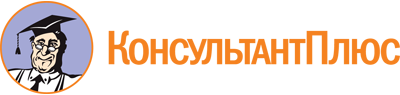 Приказ Минздрава России от 07.06.2019 N 381н
"Об утверждении Требований к организации и проведению внутреннего контроля качества и безопасности медицинской деятельности"
(Зарегистрировано в Минюсте России 04.09.2019 N 55818)Документ предоставлен КонсультантПлюс

www.consultant.ru

Дата сохранения: 03.02.2020
 